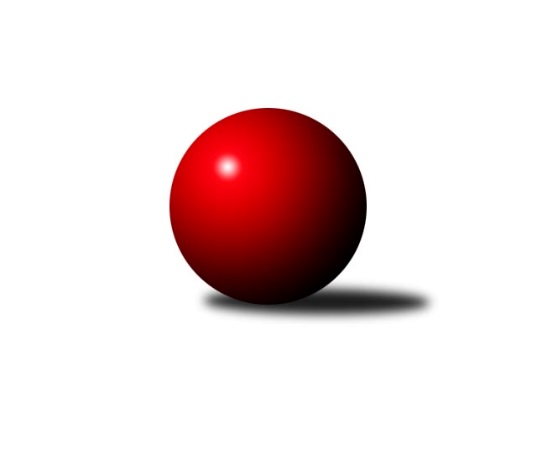 Č.3Ročník 2018/2019	19.4.2024 3. KLM D 2018/2019Statistika 3. kolaTabulka družstev:		družstvo	záp	výh	rem	proh	skore	sety	průměr	body	plné	dorážka	chyby	1.	SK Podlužan Prušánky	3	3	0	0	20.0 : 4.0 	(49.5 : 22.5)	3307	6	2221	1087	24.7	2.	TJ Centropen Dačice B	3	2	1	0	16.0 : 8.0 	(36.5 : 35.5)	3232	5	2189	1043	32.3	3.	KC Zlín	3	2	1	0	15.0 : 9.0 	(37.0 : 35.0)	3195	5	2158	1036	30.3	4.	TJ Sokol Mistřín	3	2	0	1	16.0 : 8.0 	(43.5 : 28.5)	3217	4	2146	1072	36.3	5.	TJ Sokol Husovice C	3	1	2	0	15.0 : 9.0 	(41.0 : 31.0)	3211	4	2152	1059	35.7	6.	TJ Start Jihlava	3	2	0	1	14.0 : 10.0 	(38.5 : 33.5)	3200	4	2168	1033	37	7.	TJ Sokol Šanov	3	2	0	1	14.0 : 10.0 	(37.0 : 35.0)	3212	4	2190	1022	34.3	8.	KK Slavoj Žirovnice	3	1	0	2	11.5 : 12.5 	(38.5 : 33.5)	3170	2	2169	1001	36.7	9.	TJ Sokol Slavonice	3	1	0	2	8.0 : 16.0 	(33.5 : 38.5)	3116	2	2156	960	30.3	10.	TJ Lokomotiva České Budějovice	3	0	0	3	7.0 : 17.0 	(27.0 : 45.0)	3141	0	2114	1028	41.7	11.	KK Réna Ivančice	3	0	0	3	6.0 : 18.0 	(30.5 : 41.5)	3103	0	2127	976	42.7	12.	SK Baník Ratiškovice	3	0	0	3	1.5 : 22.5 	(19.5 : 52.5)	3160	0	2156	1004	44.3Tabulka doma:		družstvo	záp	výh	rem	proh	skore	sety	průměr	body	maximum	minimum	1.	SK Podlužan Prušánky	2	2	0	0	14.0 : 2.0 	(35.5 : 12.5)	3333	4	3350	3315	2.	TJ Start Jihlava	2	2	0	0	13.0 : 3.0 	(29.0 : 19.0)	3219	4	3280	3157	3.	TJ Sokol Šanov	2	2	0	0	12.0 : 4.0 	(26.5 : 21.5)	3176	4	3193	3158	4.	TJ Centropen Dačice B	1	1	0	0	7.0 : 1.0 	(14.5 : 9.5)	3287	2	3287	3287	5.	TJ Sokol Mistřín	1	1	0	0	6.0 : 2.0 	(15.5 : 8.5)	3326	2	3326	3326	6.	KC Zlín	1	1	0	0	6.0 : 2.0 	(13.5 : 10.5)	3296	2	3296	3296	7.	TJ Sokol Husovice C	2	0	2	0	8.0 : 8.0 	(26.5 : 21.5)	3195	2	3198	3191	8.	TJ Sokol Slavonice	3	1	0	2	8.0 : 16.0 	(33.5 : 38.5)	3116	2	3241	3000	9.	KK Slavoj Žirovnice	1	0	0	1	3.0 : 5.0 	(13.0 : 11.0)	3164	0	3164	3164	10.	TJ Lokomotiva České Budějovice	1	0	0	1	3.0 : 5.0 	(11.0 : 13.0)	3066	0	3066	3066	11.	KK Réna Ivančice	1	0	0	1	1.0 : 7.0 	(9.5 : 14.5)	3088	0	3088	3088	12.	SK Baník Ratiškovice	1	0	0	1	0.5 : 7.5 	(5.5 : 18.5)	3164	0	3164	3164Tabulka venku:		družstvo	záp	výh	rem	proh	skore	sety	průměr	body	maximum	minimum	1.	KC Zlín	2	1	1	0	9.0 : 7.0 	(23.5 : 24.5)	3144	3	3198	3090	2.	TJ Centropen Dačice B	2	1	1	0	9.0 : 7.0 	(22.0 : 26.0)	3205	3	3238	3171	3.	TJ Sokol Husovice C	1	1	0	0	7.0 : 1.0 	(14.5 : 9.5)	3227	2	3227	3227	4.	SK Podlužan Prušánky	1	1	0	0	6.0 : 2.0 	(14.0 : 10.0)	3282	2	3282	3282	5.	TJ Sokol Mistřín	2	1	0	1	10.0 : 6.0 	(28.0 : 20.0)	3163	2	3197	3129	6.	KK Slavoj Žirovnice	2	1	0	1	8.5 : 7.5 	(25.5 : 22.5)	3173	2	3318	3027	7.	TJ Sokol Slavonice	0	0	0	0	0.0 : 0.0 	(0.0 : 0.0)	0	0	0	0	8.	TJ Sokol Šanov	1	0	0	1	2.0 : 6.0 	(10.5 : 13.5)	3248	0	3248	3248	9.	TJ Start Jihlava	1	0	0	1	1.0 : 7.0 	(9.5 : 14.5)	3182	0	3182	3182	10.	KK Réna Ivančice	2	0	0	2	5.0 : 11.0 	(21.0 : 27.0)	3111	0	3124	3098	11.	TJ Lokomotiva České Budějovice	2	0	0	2	4.0 : 12.0 	(16.0 : 32.0)	3179	0	3215	3143	12.	SK Baník Ratiškovice	2	0	0	2	1.0 : 15.0 	(14.0 : 34.0)	3159	0	3179	3138Tabulka podzimní části:		družstvo	záp	výh	rem	proh	skore	sety	průměr	body	doma	venku	1.	SK Podlužan Prušánky	3	3	0	0	20.0 : 4.0 	(49.5 : 22.5)	3307	6 	2 	0 	0 	1 	0 	0	2.	TJ Centropen Dačice B	3	2	1	0	16.0 : 8.0 	(36.5 : 35.5)	3232	5 	1 	0 	0 	1 	1 	0	3.	KC Zlín	3	2	1	0	15.0 : 9.0 	(37.0 : 35.0)	3195	5 	1 	0 	0 	1 	1 	0	4.	TJ Sokol Mistřín	3	2	0	1	16.0 : 8.0 	(43.5 : 28.5)	3217	4 	1 	0 	0 	1 	0 	1	5.	TJ Sokol Husovice C	3	1	2	0	15.0 : 9.0 	(41.0 : 31.0)	3211	4 	0 	2 	0 	1 	0 	0	6.	TJ Start Jihlava	3	2	0	1	14.0 : 10.0 	(38.5 : 33.5)	3200	4 	2 	0 	0 	0 	0 	1	7.	TJ Sokol Šanov	3	2	0	1	14.0 : 10.0 	(37.0 : 35.0)	3212	4 	2 	0 	0 	0 	0 	1	8.	KK Slavoj Žirovnice	3	1	0	2	11.5 : 12.5 	(38.5 : 33.5)	3170	2 	0 	0 	1 	1 	0 	1	9.	TJ Sokol Slavonice	3	1	0	2	8.0 : 16.0 	(33.5 : 38.5)	3116	2 	1 	0 	2 	0 	0 	0	10.	TJ Lokomotiva České Budějovice	3	0	0	3	7.0 : 17.0 	(27.0 : 45.0)	3141	0 	0 	0 	1 	0 	0 	2	11.	KK Réna Ivančice	3	0	0	3	6.0 : 18.0 	(30.5 : 41.5)	3103	0 	0 	0 	1 	0 	0 	2	12.	SK Baník Ratiškovice	3	0	0	3	1.5 : 22.5 	(19.5 : 52.5)	3160	0 	0 	0 	1 	0 	0 	2Tabulka jarní části:		družstvo	záp	výh	rem	proh	skore	sety	průměr	body	doma	venku	1.	TJ Sokol Šanov	0	0	0	0	0.0 : 0.0 	(0.0 : 0.0)	0	0 	0 	0 	0 	0 	0 	0 	2.	TJ Centropen Dačice B	0	0	0	0	0.0 : 0.0 	(0.0 : 0.0)	0	0 	0 	0 	0 	0 	0 	0 	3.	KK Réna Ivančice	0	0	0	0	0.0 : 0.0 	(0.0 : 0.0)	0	0 	0 	0 	0 	0 	0 	0 	4.	TJ Sokol Slavonice	0	0	0	0	0.0 : 0.0 	(0.0 : 0.0)	0	0 	0 	0 	0 	0 	0 	0 	5.	TJ Start Jihlava	0	0	0	0	0.0 : 0.0 	(0.0 : 0.0)	0	0 	0 	0 	0 	0 	0 	0 	6.	KK Slavoj Žirovnice	0	0	0	0	0.0 : 0.0 	(0.0 : 0.0)	0	0 	0 	0 	0 	0 	0 	0 	7.	SK Podlužan Prušánky	0	0	0	0	0.0 : 0.0 	(0.0 : 0.0)	0	0 	0 	0 	0 	0 	0 	0 	8.	KC Zlín	0	0	0	0	0.0 : 0.0 	(0.0 : 0.0)	0	0 	0 	0 	0 	0 	0 	0 	9.	TJ Lokomotiva České Budějovice	0	0	0	0	0.0 : 0.0 	(0.0 : 0.0)	0	0 	0 	0 	0 	0 	0 	0 	10.	TJ Sokol Husovice C	0	0	0	0	0.0 : 0.0 	(0.0 : 0.0)	0	0 	0 	0 	0 	0 	0 	0 	11.	TJ Sokol Mistřín	0	0	0	0	0.0 : 0.0 	(0.0 : 0.0)	0	0 	0 	0 	0 	0 	0 	0 	12.	SK Baník Ratiškovice	0	0	0	0	0.0 : 0.0 	(0.0 : 0.0)	0	0 	0 	0 	0 	0 	0 	0 Zisk bodů pro družstvo:		jméno hráče	družstvo	body	zápasy	v %	dílčí body	sety	v %	1.	Zdeněk Zálešák 	SK Podlužan Prušánky  	3	/	3	(100%)	11	/	12	(92%)	2.	Vojtěch Novák 	SK Podlužan Prušánky  	3	/	3	(100%)	10	/	12	(83%)	3.	Radim Meluzín 	TJ Sokol Husovice C 	3	/	3	(100%)	10	/	12	(83%)	4.	Milan Kabelka 	TJ Centropen Dačice B 	3	/	3	(100%)	9	/	12	(75%)	5.	Jiří Konvalinka 	TJ Sokol Šanov  	3	/	3	(100%)	9	/	12	(75%)	6.	Martin Fiala 	TJ Sokol Mistřín  	3	/	3	(100%)	9	/	12	(75%)	7.	Josef Toman 	TJ Sokol Mistřín  	3	/	3	(100%)	8.5	/	12	(71%)	8.	Radim Máca 	TJ Sokol Husovice C 	3	/	3	(100%)	8	/	12	(67%)	9.	Bronislav Fojtík 	KC Zlín 	3	/	3	(100%)	8	/	12	(67%)	10.	Karel Ivaniš 	KC Zlín 	3	/	3	(100%)	8	/	12	(67%)	11.	Jiří Malínek 	TJ Centropen Dačice B 	3	/	3	(100%)	7	/	12	(58%)	12.	Aleš Procházka 	TJ Sokol Šanov  	3	/	3	(100%)	7	/	12	(58%)	13.	Jan Zálešák 	SK Podlužan Prušánky  	3	/	3	(100%)	6.5	/	12	(54%)	14.	David Švéda 	KK Slavoj Žirovnice  	2	/	2	(100%)	7	/	8	(88%)	15.	Miroslav Málek 	KC Zlín 	2	/	2	(100%)	6.5	/	8	(81%)	16.	Petr Mika 	TJ Sokol Šanov  	2	/	3	(67%)	9	/	12	(75%)	17.	Dominik Fojtík 	SK Podlužan Prušánky  	2	/	3	(67%)	9	/	12	(75%)	18.	Luděk Svozil 	TJ Sokol Mistřín  	2	/	3	(67%)	9	/	12	(75%)	19.	Jaroslav Matějka 	TJ Start Jihlava  	2	/	3	(67%)	8	/	12	(67%)	20.	Pavel Blažek 	TJ Sokol Slavonice 	2	/	3	(67%)	8	/	12	(67%)	21.	Miroslav Nemrava 	KK Réna Ivančice  	2	/	3	(67%)	7.5	/	12	(63%)	22.	Lukáš Novák 	TJ Start Jihlava  	2	/	3	(67%)	7	/	12	(58%)	23.	Jiří Svoboda 	TJ Sokol Slavonice 	2	/	3	(67%)	7	/	12	(58%)	24.	Jiří Reban 	TJ Lokomotiva České Budějovice  	2	/	3	(67%)	7	/	12	(58%)	25.	Libor Kočovský 	KK Slavoj Žirovnice  	2	/	3	(67%)	7	/	12	(58%)	26.	Tomáš Bártů 	TJ Centropen Dačice B 	2	/	3	(67%)	6.5	/	12	(54%)	27.	Pavel Černý 	TJ Lokomotiva České Budějovice  	2	/	3	(67%)	6.5	/	12	(54%)	28.	Martin Votava 	TJ Start Jihlava  	2	/	3	(67%)	6.5	/	12	(54%)	29.	Pavel Husar 	TJ Sokol Husovice C 	2	/	3	(67%)	6	/	12	(50%)	30.	Jakub Cizler 	TJ Sokol Mistřín  	2	/	3	(67%)	6	/	12	(50%)	31.	Martin Voltr 	TJ Lokomotiva České Budějovice  	2	/	3	(67%)	6	/	12	(50%)	32.	Jiří Vlach 	TJ Start Jihlava  	2	/	3	(67%)	6	/	12	(50%)	33.	Patrik Solař 	KK Slavoj Žirovnice  	1.5	/	2	(75%)	4	/	8	(50%)	34.	Jaroslav Mošať 	KK Réna Ivančice  	1	/	1	(100%)	4	/	4	(100%)	35.	Tomáš Válka 	TJ Sokol Husovice C 	1	/	1	(100%)	4	/	4	(100%)	36.	Lukáš Hlavinka 	SK Podlužan Prušánky  	1	/	1	(100%)	3	/	4	(75%)	37.	Jiří Trávníček 	TJ Sokol Husovice C 	1	/	1	(100%)	2	/	4	(50%)	38.	Zbyněk Bábíček 	TJ Sokol Mistřín  	1	/	2	(50%)	6	/	8	(75%)	39.	Lukáš Prkna 	TJ Centropen Dačice B 	1	/	2	(50%)	6	/	8	(75%)	40.	Stanislav Esterka 	SK Podlužan Prušánky  	1	/	2	(50%)	5	/	8	(63%)	41.	Miroslav Čekal 	KK Slavoj Žirovnice  	1	/	2	(50%)	4	/	8	(50%)	42.	Stanislav Zálešák 	TJ Sokol Mistřín  	1	/	2	(50%)	3	/	8	(38%)	43.	Milan Volf 	TJ Sokol Šanov  	1	/	2	(50%)	3	/	8	(38%)	44.	Tomáš Pospíchal 	TJ Centropen Dačice B 	1	/	2	(50%)	3	/	8	(38%)	45.	Jakub Kožich 	KK Slavoj Žirovnice  	1	/	3	(33%)	7	/	12	(58%)	46.	Petr Votava 	TJ Start Jihlava  	1	/	3	(33%)	6	/	12	(50%)	47.	Jindřich Kolařík 	KC Zlín 	1	/	3	(33%)	5.5	/	12	(46%)	48.	Dalibor Šalplachta 	KK Réna Ivančice  	1	/	3	(33%)	5.5	/	12	(46%)	49.	Miroslav Bartoška 	TJ Sokol Slavonice 	1	/	3	(33%)	5	/	12	(42%)	50.	Michal Dostál 	TJ Sokol Slavonice 	1	/	3	(33%)	5	/	12	(42%)	51.	Martin Gabrhel 	TJ Sokol Husovice C 	1	/	3	(33%)	5	/	12	(42%)	52.	Roman Doležal 	TJ Start Jihlava  	1	/	3	(33%)	5	/	12	(42%)	53.	Igor Sedlák 	TJ Sokol Husovice C 	1	/	3	(33%)	4.5	/	12	(38%)	54.	Dominik Schüller 	SK Baník Ratiškovice 	1	/	3	(33%)	4.5	/	12	(38%)	55.	Tomáš Polánský 	TJ Lokomotiva České Budějovice  	1	/	3	(33%)	4	/	12	(33%)	56.	Tomáš Buršík 	KK Réna Ivančice  	1	/	3	(33%)	4	/	12	(33%)	57.	Lubomír Matějíček 	KC Zlín 	1	/	3	(33%)	4	/	12	(33%)	58.	František Kožich 	KK Slavoj Žirovnice  	1	/	3	(33%)	4	/	12	(33%)	59.	Tomáš Hrdlička 	KK Réna Ivančice  	1	/	3	(33%)	3.5	/	12	(29%)	60.	Aleš Zálešák 	SK Baník Ratiškovice 	0.5	/	3	(17%)	4	/	12	(33%)	61.	Petr Trusina 	TJ Sokol Husovice C 	0	/	1	(0%)	1.5	/	4	(38%)	62.	Josef Něnička 	SK Baník Ratiškovice 	0	/	1	(0%)	1.5	/	4	(38%)	63.	Tomáš Polášek 	KC Zlín 	0	/	1	(0%)	1	/	4	(25%)	64.	Stanislav Tichý 	TJ Sokol Slavonice 	0	/	1	(0%)	1	/	4	(25%)	65.	Eduard Kremláček 	KK Réna Ivančice  	0	/	1	(0%)	1	/	4	(25%)	66.	Luboš Staněk 	KK Réna Ivančice  	0	/	1	(0%)	1	/	4	(25%)	67.	Michal Pálka 	SK Podlužan Prušánky  	0	/	1	(0%)	1	/	4	(25%)	68.	Jan Sýkora 	TJ Lokomotiva České Budějovice  	0	/	1	(0%)	0.5	/	4	(13%)	69.	Radek Janás 	KC Zlín 	0	/	2	(0%)	3	/	8	(38%)	70.	Michal Stieranka 	TJ Sokol Šanov  	0	/	2	(0%)	2.5	/	8	(31%)	71.	Stanislav Červenka 	TJ Sokol Šanov  	0	/	2	(0%)	2.5	/	8	(31%)	72.	Petr Semorád 	TJ Centropen Dačice B 	0	/	2	(0%)	2	/	8	(25%)	73.	Jiří Matoušek 	TJ Sokol Slavonice 	0	/	2	(0%)	2	/	8	(25%)	74.	Jaroslav Polášek 	TJ Sokol Mistřín  	0	/	2	(0%)	2	/	8	(25%)	75.	Tomáš Koplík ml.	SK Baník Ratiškovice 	0	/	2	(0%)	1.5	/	8	(19%)	76.	Michal Tušl 	SK Baník Ratiškovice 	0	/	2	(0%)	1.5	/	8	(19%)	77.	Tomáš Červenka 	TJ Sokol Šanov  	0	/	2	(0%)	1	/	8	(13%)	78.	Tomáš Reban 	TJ Lokomotiva České Budějovice  	0	/	2	(0%)	1	/	8	(13%)	79.	Zdeněk Holub 	TJ Sokol Slavonice 	0	/	3	(0%)	5.5	/	12	(46%)	80.	Marek Čech 	KK Réna Ivančice  	0	/	3	(0%)	4	/	12	(33%)	81.	Petr Janák 	TJ Centropen Dačice B 	0	/	3	(0%)	3	/	12	(25%)	82.	Viktor Výleta 	SK Baník Ratiškovice 	0	/	3	(0%)	3	/	12	(25%)	83.	Zdeněk Kamiš 	TJ Lokomotiva České Budějovice  	0	/	3	(0%)	2	/	12	(17%)	84.	Václav Podéšť 	SK Baník Ratiškovice 	0	/	3	(0%)	2	/	12	(17%)Průměry na kuželnách:		kuželna	průměr	plné	dorážka	chyby	výkon na hráče	1.	KC Zlín, 1-4	3272	2191	1081	21.0	(545.3)	2.	TJ Sokol Mistřín, 1-4	3270	2164	1106	32.5	(545.1)	3.	Ratíškovice, 1-4	3241	2215	1026	33.0	(540.2)	4.	TJ Centropen Dačice, 1-4	3234	2170	1064	30.0	(539.1)	5.	TJ Lokomotiva Valtice, 1-4	3207	2158	1049	40.0	(534.6)	6.	TJ Sokol Husovice, 1-4	3206	2181	1024	41.0	(534.4)	7.	KK PSJ Jihlava, 1-4	3185	2163	1021	35.5	(530.8)	8.	Žirovnice, 1-4	3167	2172	995	26.5	(527.9)	9.	TJ Sokol Slavonice, 1-4	3161	2149	1012	31.5	(527.0)	10.	KK Réna Ivančice, 1-2	3157	2143	1014	44.0	(526.3)	11.	Šanov, 1-4	3144	2155	989	41.0	(524.1)	12.	TJ Lokomotiva České Budějovice, 1-4	3078	2098	980	43.0	(513.0)Nejlepší výkony na kuželnách:KC Zlín, 1-4KC Zlín	3296	2. kolo	Jiří Konvalinka 	TJ Sokol Šanov 	594	2. koloTJ Sokol Šanov 	3248	2. kolo	Karel Ivaniš 	KC Zlín	574	2. kolo		. kolo	Aleš Procházka 	TJ Sokol Šanov 	565	2. kolo		. kolo	Lubomír Matějíček 	KC Zlín	554	2. kolo		. kolo	Bronislav Fojtík 	KC Zlín	553	2. kolo		. kolo	Jindřich Kolařík 	KC Zlín	552	2. kolo		. kolo	Tomáš Polášek 	KC Zlín	550	2. kolo		. kolo	Petr Mika 	TJ Sokol Šanov 	549	2. kolo		. kolo	Stanislav Červenka 	TJ Sokol Šanov 	536	2. kolo		. kolo	Milan Volf 	TJ Sokol Šanov 	527	2. koloTJ Sokol Mistřín, 1-4TJ Sokol Mistřín 	3326	2. kolo	Jakub Cizler 	TJ Sokol Mistřín 	610	2. koloTJ Lokomotiva České Budějovice 	3215	2. kolo	Josef Toman 	TJ Sokol Mistřín 	572	2. kolo		. kolo	Luděk Svozil 	TJ Sokol Mistřín 	562	2. kolo		. kolo	Martin Fiala 	TJ Sokol Mistřín 	556	2. kolo		. kolo	Pavel Černý 	TJ Lokomotiva České Budějovice 	551	2. kolo		. kolo	Tomáš Polánský 	TJ Lokomotiva České Budějovice 	551	2. kolo		. kolo	Zdeněk Kamiš 	TJ Lokomotiva České Budějovice 	544	2. kolo		. kolo	Martin Voltr 	TJ Lokomotiva České Budějovice 	533	2. kolo		. kolo	Jiří Reban 	TJ Lokomotiva České Budějovice 	529	2. kolo		. kolo	Stanislav Zálešák 	TJ Sokol Mistřín 	516	2. koloRatíškovice, 1-4KK Slavoj Žirovnice 	3318	2. kolo	František Kožich 	KK Slavoj Žirovnice 	582	2. koloSK Baník Ratiškovice	3164	2. kolo	Michal Tušl 	SK Baník Ratiškovice	569	2. kolo		. kolo	Jakub Kožich 	KK Slavoj Žirovnice 	566	2. kolo		. kolo	Pavel Ryšavý 	KK Slavoj Žirovnice 	564	2. kolo		. kolo	Libor Kočovský 	KK Slavoj Žirovnice 	550	2. kolo		. kolo	Václav Podéšť 	SK Baník Ratiškovice	542	2. kolo		. kolo	Viktor Výleta 	SK Baník Ratiškovice	536	2. kolo		. kolo	Patrik Solař 	KK Slavoj Žirovnice 	536	2. kolo		. kolo	Aleš Zálešák 	SK Baník Ratiškovice	536	2. kolo		. kolo	David Švéda 	KK Slavoj Žirovnice 	520	2. koloTJ Centropen Dačice, 1-4TJ Centropen Dačice B	3287	2. kolo	Jaroslav Matějka 	TJ Start Jihlava 	577	2. koloTJ Start Jihlava 	3182	2. kolo	Lukáš Prkna 	TJ Centropen Dačice B	565	2. kolo		. kolo	Milan Kabelka 	TJ Centropen Dačice B	553	2. kolo		. kolo	Jiří Malínek 	TJ Centropen Dačice B	552	2. kolo		. kolo	Petr Janák 	TJ Centropen Dačice B	552	2. kolo		. kolo	Tomáš Pospíchal 	TJ Centropen Dačice B	546	2. kolo		. kolo	Petr Votava 	TJ Start Jihlava 	539	2. kolo		. kolo	Martin Votava 	TJ Start Jihlava 	536	2. kolo		. kolo	Roman Doležal 	TJ Start Jihlava 	529	2. kolo		. kolo	Tomáš Bártů 	TJ Centropen Dačice B	519	2. koloTJ Lokomotiva Valtice, 1-4SK Podlužan Prušánky 	3350	1. kolo	Dominik Fojtík 	SK Podlužan Prušánky 	596	1. koloSK Podlužan Prušánky 	3315	3. kolo	Vojtěch Novák 	SK Podlužan Prušánky 	583	1. koloSK Baník Ratiškovice	3138	1. kolo	Vojtěch Novák 	SK Podlužan Prušánky 	573	3. koloKK Slavoj Žirovnice 	3027	3. kolo	Lukáš Hlavinka 	SK Podlužan Prušánky 	562	3. kolo		. kolo	Patrik Solař 	KK Slavoj Žirovnice 	558	3. kolo		. kolo	Jan Zálešák 	SK Podlužan Prušánky 	553	1. kolo		. kolo	Lukáš Hlavinka 	SK Podlužan Prušánky 	553	1. kolo		. kolo	Jan Zálešák 	SK Podlužan Prušánky 	550	3. kolo		. kolo	Zdeněk Zálešák 	SK Podlužan Prušánky 	549	1. kolo		. kolo	Zdeněk Zálešák 	SK Podlužan Prušánky 	547	3. koloTJ Sokol Husovice, 1-4TJ Centropen Dačice B	3238	3. kolo	Milan Kabelka 	TJ Centropen Dačice B	594	3. koloKC Zlín	3198	1. kolo	Radim Máca 	TJ Sokol Husovice C	565	1. koloTJ Sokol Husovice C	3198	1. kolo	Bronislav Fojtík 	KC Zlín	564	1. koloTJ Sokol Husovice C	3191	3. kolo	Pavel Husar 	TJ Sokol Husovice C	563	1. kolo		. kolo	Radim Máca 	TJ Sokol Husovice C	563	3. kolo		. kolo	Pavel Husar 	TJ Sokol Husovice C	553	3. kolo		. kolo	Radim Meluzín 	TJ Sokol Husovice C	551	1. kolo		. kolo	Jiří Malínek 	TJ Centropen Dačice B	546	3. kolo		. kolo	Jiří Trávníček 	TJ Sokol Husovice C	543	3. kolo		. kolo	Radek Janás 	KC Zlín	542	1. koloKK PSJ Jihlava, 1-4TJ Start Jihlava 	3280	3. kolo	Jaroslav Matějka 	TJ Start Jihlava 	563	3. koloSK Baník Ratiškovice	3179	3. kolo	Jiří Vlach 	TJ Start Jihlava 	559	3. koloTJ Start Jihlava 	3157	1. kolo	Dominik Schüller 	SK Baník Ratiškovice	553	3. koloKK Réna Ivančice 	3124	1. kolo	Roman Doležal 	TJ Start Jihlava 	551	3. kolo		. kolo	Martin Votava 	TJ Start Jihlava 	547	3. kolo		. kolo	Petr Votava 	TJ Start Jihlava 	547	1. kolo		. kolo	Petr Votava 	TJ Start Jihlava 	545	3. kolo		. kolo	Viktor Výleta 	SK Baník Ratiškovice	543	3. kolo		. kolo	Josef Něnička 	SK Baník Ratiškovice	541	3. kolo		. kolo	Martin Votava 	TJ Start Jihlava 	532	1. koloŽirovnice, 1-4TJ Centropen Dačice B	3171	1. kolo	Jakub Kožich 	KK Slavoj Žirovnice 	566	1. koloKK Slavoj Žirovnice 	3164	1. kolo	Jiří Malínek 	TJ Centropen Dačice B	559	1. kolo		. kolo	Tomáš Bártů 	TJ Centropen Dačice B	547	1. kolo		. kolo	David Švéda 	KK Slavoj Žirovnice 	545	1. kolo		. kolo	Libor Kočovský 	KK Slavoj Žirovnice 	536	1. kolo		. kolo	Milan Kabelka 	TJ Centropen Dačice B	527	1. kolo		. kolo	Petr Janák 	TJ Centropen Dačice B	527	1. kolo		. kolo	Miroslav Čekal 	KK Slavoj Žirovnice 	522	1. kolo		. kolo	Petr Semorád 	TJ Centropen Dačice B	510	1. kolo		. kolo	František Kožich 	KK Slavoj Žirovnice 	502	1. koloTJ Sokol Slavonice, 1-4SK Podlužan Prušánky 	3282	2. kolo	Pavel Blažek 	TJ Sokol Slavonice	585	1. koloTJ Sokol Slavonice	3241	1. kolo	Vojtěch Novák 	SK Podlužan Prušánky 	577	2. koloTJ Sokol Mistřín 	3197	3. kolo	Jan Zálešák 	SK Podlužan Prušánky 	575	2. koloTJ Lokomotiva České Budějovice 	3143	1. kolo	Miroslav Bartoška 	TJ Sokol Slavonice	575	1. koloTJ Sokol Slavonice	3108	2. kolo	Zdeněk Zálešák 	SK Podlužan Prušánky 	571	2. koloTJ Sokol Slavonice	3000	3. kolo	Miroslav Bartoška 	TJ Sokol Slavonice	567	2. kolo		. kolo	Martin Voltr 	TJ Lokomotiva České Budějovice 	566	1. kolo		. kolo	Luděk Svozil 	TJ Sokol Mistřín 	564	3. kolo		. kolo	Zdeněk Holub 	TJ Sokol Slavonice	560	2. kolo		. kolo	Jiří Svoboda 	TJ Sokol Slavonice	549	1. koloKK Réna Ivančice, 1-2TJ Sokol Husovice C	3227	2. kolo	Radim Máca 	TJ Sokol Husovice C	562	2. koloKK Réna Ivančice 	3088	2. kolo	Tomáš Válka 	TJ Sokol Husovice C	558	2. kolo		. kolo	Radim Meluzín 	TJ Sokol Husovice C	556	2. kolo		. kolo	Martin Gabrhel 	TJ Sokol Husovice C	541	2. kolo		. kolo	Jaroslav Mošať 	KK Réna Ivančice 	534	2. kolo		. kolo	Tomáš Buršík 	KK Réna Ivančice 	531	2. kolo		. kolo	Miroslav Nemrava 	KK Réna Ivančice 	529	2. kolo		. kolo	Marek Čech 	KK Réna Ivančice 	512	2. kolo		. kolo	Pavel Husar 	TJ Sokol Husovice C	506	2. kolo		. kolo	Igor Sedlák 	TJ Sokol Husovice C	504	2. koloŠanov, 1-4TJ Sokol Šanov 	3193	3. kolo	Jiří Konvalinka 	TJ Sokol Šanov 	579	3. koloTJ Sokol Šanov 	3158	1. kolo	Petr Mika 	TJ Sokol Šanov 	570	3. koloTJ Sokol Mistřín 	3129	1. kolo	Petr Mika 	TJ Sokol Šanov 	559	1. koloKK Réna Ivančice 	3098	3. kolo	Dalibor Šalplachta 	KK Réna Ivančice 	552	3. kolo		. kolo	Josef Toman 	TJ Sokol Mistřín 	547	1. kolo		. kolo	Martin Fiala 	TJ Sokol Mistřín 	544	1. kolo		. kolo	Jiří Konvalinka 	TJ Sokol Šanov 	542	1. kolo		. kolo	Miroslav Nemrava 	KK Réna Ivančice 	540	3. kolo		. kolo	Michal Stieranka 	TJ Sokol Šanov 	534	1. kolo		. kolo	Luděk Svozil 	TJ Sokol Mistřín 	530	1. koloTJ Lokomotiva České Budějovice, 1-4KC Zlín	3090	3. kolo	Martin Voltr 	TJ Lokomotiva České Budějovice 	558	3. koloTJ Lokomotiva České Budějovice 	3066	3. kolo	Bronislav Fojtík 	KC Zlín	543	3. kolo		. kolo	Miroslav Málek 	KC Zlín	541	3. kolo		. kolo	Radek Janás 	KC Zlín	525	3. kolo		. kolo	Jiří Reban 	TJ Lokomotiva České Budějovice 	524	3. kolo		. kolo	Pavel Černý 	TJ Lokomotiva České Budějovice 	518	3. kolo		. kolo	Lubomír Matějíček 	KC Zlín	512	3. kolo		. kolo	Zdeněk Kamiš 	TJ Lokomotiva České Budějovice 	506	3. kolo		. kolo	Jindřich Kolařík 	KC Zlín	489	3. kolo		. kolo	Tomáš Reban 	TJ Lokomotiva České Budějovice 	487	3. koloČetnost výsledků:	8.0 : 0.0	1x	7.0 : 1.0	3x	6.0 : 2.0	5x	5.0 : 3.0	1x	4.0 : 4.0	2x	3.0 : 5.0	2x	2.0 : 6.0	1x	1.0 : 7.0	1x	0.5 : 7.5	1x	0.0 : 8.0	1x